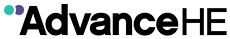 Equality, Diversity and Inclusion Conference 2024: The future is now: Building EDI practice for the changing world of HE6-7 March 2024, Hilton Liverpool City Centre Conference ProgrammeThis document provides a breakdown of the programme for Advance HE’s Equality, Diversity and Inclusion Conference 2024. The conference will take place between Wednesday 6th and Thursday 7th March 2024 at the Hilton, Liverpool City Centre. Both days will follow a similar format, starting with a welcome address and keynote speakers, followed throughout the day by workshops, walkshops, oral presentations and Ten-minute thesis sessions scheduled into parallel sessions, along with a scheduled time for poster viewing and discussions, and a closing panel session. Lunch and refreshments will be provided each day for delegates at the conference in the Grace Suite Foyer and restaurant.  There will be a conference dinner and evening entertainment between the two conference days on 6th March. Day 1 Programme, 6 March 2024Registration for Day 1 is open from 09:00 in the morning. The registration desk will be positioned in the Grace Suite Foyer; where we will also be serving refreshments as you arrive. You will also find the poster exhibition and stands in this area.Main Plenary SessionThe main plenary session for Day 1 will be held in Grace Suite 1, 2 and 3 and will commence at 10:00.This session will feature an opening welcome from David Bass, Director, EDI, Advance HE, and Lindy-Ann Blaize Alfred, Lead Consultant, EDI, Advance HE and will be followed by our opening keynote. There will be opportunities for questions from the audience at the end of the session.Session title: The EDI B(l)acklash: Causes, Consequences, and CasualtiesKeynote: Professor Marcia Wilson, Pro Vice-Chancellor (PVC) for Student Experience, London Metropolitan University Summary abstract: EDI is often seen as non-essential and ‘nice to have’ in the HE sector. This keynote will discuss the importance of EDI within the context of the ongoing backlash of race equity with a specific focus on anti-blackness in universities.The keynote session will finish at 10.45.Refreshment breakThe morning refreshment break will take place in the Grace Suite Foyer between 10:45 and 11:00. Delegates will have the opportunity to network with colleagues, view posters created for the conference, and visit exhibition and sponsor stands.Parallel Session 1In parallel session 1, seven sessions will run simultaneously between 11:00 and 12:00. Delegates should select one, hour-long session to attend.Parallel session 1 consists of the following seven sessions:Interactive workshop 1.1This session will take place in Grace Suite 1 between 11:00 and 12:00.Session title: Integrating intersectionality: Exploring academic inclusion principles through real-life case studiesPresenters: Dr Emily May Armstrong and Dr Nicola Veitch, University of Glasgow Summary abstract: Creating an accessible, inclusive, and responsive academic environment that accurately reflects member’s needs is vital for success across the sector, and it can be challenging to ensure everyone receives appropriate accommodations based on their intersectional experiences. This workshop aims to equip participants with confidence, creativity, and a solutions-based mindset when approaching intersectionality and accommodations. Using a problem-based learning app (Equality & Diversity in Life Sciences) and a self-reflective inclusive leadership resource developed at the University of Glasgow, delegates will work together to problem-solve real barriers faced by intersectional students and staff. Oral Presentation 1.2This session, comprising two, 30-minute presentations plus Q&A, will take place in Grace Suite 2 between 11:00 and 12:00. Session 1.2aSession title: Beyond the institutional bubble: Authentic engagement with Muslim communitiesPresenter: Robiu Salisu, Advance HE Summary abstract: Authentic engagement with Muslim communities involves moving beyond tokenistic efforts and actively involving Muslim students and staff in decision-making processes within higher education system. This session will engage participants to explore and reflect on the concept of authentic engagement and discuss tools to create meaningful engagement beyond the institutional bubble to counter Islamophobia.This is the second of two presentations within this one-hour session.Session title: Controversy with Civility: Freedom of speech through an EDI lensPresenter: Nyika Suttie, University of BathSummary abstract: Can free speech exist within a culture of student inclusion and belonging? What are the barriers to students expressing their views? What is the difference between free speech and hate speech? This session explores the creation of a student training workshop at the University of Bath entitled ‘Controversy with Civility’ which aims to answer these questions, and to give students the confidence to express their views freely yet civilly within the academic environment.Interactive workshop 1.3This session will take place in Grace Suite 3 between 11:00 and 12:00.Session title: Inclusive student engagement: Strategic transformation through consultative conversationsPresenters: Dr Elliott Spaeth, Advance HE, Diane Butler and Dr Andrew Potter, The Open University:Summary abstract: In this workshop, we will facilitate thinking and conversations around inclusive student engagement: what it means, what it looks like in practice, what barriers and enablers there are to it, and what tricky questions need to be considered in order to navigate it. This approach was developed as part of a project between the Open University and Advance HE, to establish a faculty-led, institution-wide understanding of inclusive student engagement and thus drive strategic transformation in this area. As well as facilitating discussion on inclusive student engagement, we will introduce and share our learning from this project. Oral presentation session 1.4This session, comprising two, 30-minute presentations plus Q&A, will take place in Albert Suite 5 between 11:00 and 12:00.Session 1.4aThis is the first of two presentations within this one-hour session.Session title: Review of maternity and paternity leave in the last five years at UCL's Institute of OphthalmologyPresenter: Dr Helen Baker, University College LondonSummary abstract: UCL Institute of Ophthalmology (IoO) academic and research staff reported a dissatisfaction with the support received in all areas of maternity, paternity/partner’s, adoption and parental leave. In a commitment to remove barriers and offer enhanced support in taking this kind of leave the IoO Equality Challenge Team commissioned a review of maternity and paternity/partner’s leave to explore people’s experiences and make recommendations for improvement. Using focus groups to discuss the experiences of principal investigators and postdoctoral researchers taking this type of leave, our findings highlighted the challenges and barriers faced, resulting in a suite of recommendations.Session 1.4bThis is the second of two presentations within this one-hour session.Session title: Why - and how - we must support students with parental responsibilityPresenter: Associate Professor Andrea Todd, University of ChesterSummary abstract: During this session we will consider the findings of a 2023 national research project involving 41 student-parents from 14 UK HEIs. The findings reveal that we (institutions, access and participation teams, departments and individual academics) must do better for our student-parents, who are at risk of failure due to lack of academic and pastoral support. The session will share with delegates two research-informed, evidence-based toolkits aimed at empowering student-parents to take control of their university journey and giving personal tutors the tools to support student-parents to succeed.Oral presentation session 1.5This session, comprising two, 30-minute presentations plus Q&A, will take place in Albert Suite 4 between 11:00 and 12:00. Session 1.5aThis is the first of two presentations within this one-hour session.Session title: Evolving together: Utilising staff networks to foster belongingPresenters: Justine Gillespie and Niamh Gallagher, University of SunderlandSummary abstract: This session will explore the transformative journey of the University of Sunderland's staff networks, highlighting their role in advancing diversity and inclusion. With more than 490 staff members engaged (one-third of our workforce), the networks have made a substantial impact. Our annual all-staff survey supports this, with 89% of colleagues recognising the university as committed to EDI, positioning us 19% above the sector average. Through personal narratives, we will showcase the history, objectives, and tangible impact on our ever-evolving community. Additionally, we will underscore the strategic influence and importance of senior sponsors, positioning networks as catalysts for meaningful change.Session 1.5bThis is the second of two presentations within this one-hour session.Session title: Promoting belonging at university in response to the diverse and changing nature of the student and staff populationPresenter: Dr Michael Priestley, King's College LondonSummary abstract: Loneliness among university students is a significant and unequal challenge, with detrimental consequences for student mental health and academic performance. This presentation will seek to move beyond a deficit approach to inclusion initiatives that address the challenges and barriers that particular groups face to social integration within the existing institution, to a holistic and inclusive whole-institution approach to promoting a culture of belonging responsive to the diverse and changing nature of the student and staff community. In doing so this presentation will draw on insights from the U-Belong research project to present recommendations and principles for good practice.Interactive workshop 1.6This session will take place in Albert Suite 3 between 11:00 and 12:00.Session title: Mind body spirit: Radical quilt-making as alternative pedagogyPresenter: Abhaya Rajani, Kingston School of ArtSummary abstract: A Particular Reality: Art/Learning/Anti-racism is inviting educators, students and HE members to a participatory workshop, 'Alternative pedagogy as a tool to decolonise the curriculum'. Through conversation and quilt making, we hope to unpack our desires to decolonise knowledge, and collectively establish the new possibilities within and beyond higher education. For this session, the intentions are to form a dialogue around alternative pedagogies as liberators of practice. During this journey of gathering, forming, and stitching, we will be accumulating comforting textiles, writings of radical educators, and abandoned softness. We will discuss questions around care, anti-racism and collectivity while manifesting radical quilts.Interactive walkshop1.7This session will take place in Meeting room 2 between 11:00 and 12:00.Session title: Walking through the ‘why not’, ‘what’ and ‘how’ of establishing a staff neurodiversity group: Lessons learned, successes and steps forwardPresenters: Dr Richard Cook and Clare Peterson, University of GloucestershireSummary abstract: Employers often struggle to find successful ways to engage and include neurodiverse staff (NDS) and make formal adjustments or provide a space/forum for such. Work-based-experiences such as re-deployment, recruitment, remote working along with day-to-day processes and workflows have shown a growing need for this given that NDS could feed into organisational aims and bridge practice gaps between staff, organisation, peers and students. This session will explore how a NDS group was setup and how it contributed positively to organisational and individual ambitions, practice and policy.Transition breakFrom 12:00 to 12:05 there will be a short break to allow delegates to find their way to the appropriate rooms ahead of parallel session 2.Parallel Session 2In parallel session 2, seven sessions will run simultaneously between 12:05 and 13:05. Delegates should select one, one-hour session to attend.Parallel session 2 consists of the following seven sessions:Interactive workshop 2.1The session will take place in Grace Suite 1 between 12:05 and 13:05. Session title: Zine-making to raise awareness and promote support for student parents, students caring for children and pregnant studentsPresenters: Dr Lucy Grimshaw, Dr Tom Disney, Dr Justine Gallagher and Andrea Carrick, Northumbria UniversitySummary abstract: This interactive workshop presents (1) the radical and feminist history of zines (pronounced: zeens) and (2) zines in our research and activism which aims to improve support and policies for undergraduate students who are pregnant, parents or caring for children. (3) Participants have the opportunity to create their own zines. The number of students at university who have caring responsibilities for children and/or experience pregnancy is increasing each year. Evidence suggests these students are less likely to complete their degree and are at greater risk of a variety hardships. Come along, create a zine, have fun, campaign.Oral presentation session 2.2This session, comprising two, 30-minute presentations plus Q&A, will take place in Grace Suite 2 between 12:05 and 13:05. Session 2.2aThis is the first of two presentations within this one-hour session.Session title: Why are we still here? Challenging the barriers in sharing and acting upon practice in supporting the success of racially minoritised students
Presenter: Freya Ernsting, Manchester Metropolitan UniversitySummary abstract: This session will reflect on the challenge of how sharing practice on supporting the success of racially minoritised students within higher education institutions and beyond is valued within current institutional structures. Utilising the example of the Higher Education Award Gap repository, this session invites participants to reflect on their experiences of raising awareness of innovative practice, learning about practice outside of their institutions, and the way this work is valued institutionally. This session aims to identify the barriers and opportunities, and challenge the traditional structures and channels of sharing practice, which limit how institutions are championing student success.Session 2.2bThis is the second of two presentations within this one-hour session.Session title: “I once worked with a midwife who told me that Black women don’t bruise" - Addressing structural inequalities in maternity outcomes, starting with decolonising the midwifery curriculum
Presenter: Katherine Letley, University of East AngliaSummary abstract: This presentation outlines the work being done at the University of East Anglia to decolonise the midwifery curriculum. In the UK, Black and Brown women are significantly more likely to die in childbirth than their white counterparts. This presentation will demonstrate the role of midwifery education in helping to improve outcomes, change perspectives of midwives, challenge disparities and think critically about the colonial underpinnings of obstetric knowledge. The presentation will outline how a co-production approach was taken with this project, working alongside women with lived experience, midwives and students to identify which areas of the curriculum need to change.Interactive workshop 2.3This session will take place in Grace Suite 3 between 12:05 and 13:05.Session title: Developing the culturally competent graduatePresenters: Harsha Parmar and Sarah Knighton, University of Manchester, Sneha Varia, Centre for Pharmacy Postgraduate Education (CPPE)Summary abstract: This workshop will help delegates with practical skills and provide a toolkit of ideas to enhance and embed cultural competency teaching into their programmes, a key strategic objective for all HEIs. All graduates must be equipped with a global mindset to work with diverse teams, successfully build positive working relationships with others from different cultures and minimise prejudice and discrimination. This interactive workshop actively engages HEI colleagues to ‘think forward’ on an integrated model of cultural competence learning within undergraduate programmes that supports students to enhance their interactions with others, regardless of difference.Oral presentation session 2.4This session, comprising two, 30-minute presentations plus Q&A, will take place in Albert Suite 5 between 12:05 and 13:05.Session 2.4aThis is the first of two presentations within this one-hour session.Session title: Empowering the student learning experience through Support Network Mapping: A student-centred approach to identify and strengthen individual support networksPresenters: Dr Andrea Patel and Dr Chris Corcoran, The Open UniversitySummary abstract: This session will explore the importance of social support for student success, with particular emphasis on transition to university and students who reside in areas of the UK associated with high deprivation. We will introduce Support Network Mapping as a creative tool that can be used to empower students to visualise and strengthen their individual support network. As a result of attending this session, delegates will be able to use Support Network Mapping to support students within their institutions.Session 2.4bThis is the second of two presentations within this one-hour session.Session title: Urban Change-maker Summer Programme: Empowering widening participation students as agents of change through global mobilityPresenter: Dr Sammy Li and Peter Collins, University of Birmingham and Guido de Wilde, University of AmsterdamSummary abstract: Students from widening participation backgrounds are traditionally underrepresented in global mobility as part of their university experience. These students often face barriers to undertaking international opportunities for personal growth which could contribute to deepening social inequality. The Universities of Birmingham and Amsterdam jointly developed an innovative summer programme to empower widening participation students through a four-week immersive experience in the Netherlands. The session will share insights on the creative use of funding opportunities and a ground-breaking EDI partnership which has generated life-transformative opportunities for students.Oral presentation session 2.5This session, comprising two, 30-minute presentations plus Q&A, will take place in Albert Suite 4 between 12:05 and 13:05.Session 2.5aThis is the first of two presentations within this one-hour session.Session title: Improving support for minority ethnic veterinary students: A collaborative student-led processPresenters: Gurpreet Gill and Dr Stephanie-Rae Flicker, Royal College of Veterinary SurgeonsSummary abstract: Enhancing retention and support for minority ethnic veterinary students, especially whilst they are on extra-mural studies placements, is a key priority of the Royal College of Veterinary Surgeons and the Veterinary Schools Council. This session will present work undertaken to address this situation. Delegates will learn how a student-led, collaborative process amplified under-represented voices and promoted learning through constructive dialogue. This resulted in recommendations to promote good practice and improve the experience of minority ethnic veterinary students in teaching and placement settings. Delegates will be able to reflect on this work and consider its applicability to their own contextsSession 2.5bThis is the second of two presentations within this one-hour session.Session title: Supporting the employability of disabled and neurodivergent students through cocreationPresenters: Keren Coney, Jennie Tannett and Simone McKenna, Liverpool John Moores UniversitySummary abstract: In recent years, there has been a marked increase in the proportions of disabled and neurodivergent students entering higher education institutions. However, the outcomes for disabled and neurodivergent graduates demonstrate that they are disadvantaged when compared to those with no known disability, with smaller proportions entering employment. This session outlines an innovative approach to developing employability support which goes beyond merely incorporating the student voice and instead involves collaboration and co-evaluation with disabled and neurodivergent students. A neurodivergent graduate and two careers practitioners will describe their experiences and learning from conducting three iterations of a successful co-creation employability project.Ten-minute thesis session 2.7This session, comprising three, 10-minute presentations plus Q&A, will take place in Meeting Room 2 between 12:05 and 13:05.Session 2.7aThis is the first of three presentations within this one-hour session.Session title: Embracing diversity through education: Exploring flipped micro-modules as a pathway to transforming the future for international studentsPresenter: Dr Ashani Ranathunga, University of LeedsSummary abstract: Explore an innovative initiative that focuses on developing inclusive pedagogies for international students with diverse backgrounds. The presentation introduces the transformative concept of flipped micro-modules, integrating pre-class mini-lessons through an interactive e-learning tool with in-class peer-led discussions, primarily for international postgraduate students. This initiative places a strong emphasis on inclusivity, offering user-friendly, accessible, and interactive content. The study assesses the effectiveness of these modules through a three-stage process and sheds light on their positive impact, providing insights that can reshape education, enhance teaching methods, and create a more diverse and inclusive learning environment, encouraging forward-thinking in the field of education.Session 2.7bThis is the second of three presentations within this one-hour session.Session title: Twenty-two recommendations for inclusive practice. What happens next?Presenter: Katie Stripe, Imperial College London,Summary abstract: Looking for ways to provide defined guidance to problems and situations which are inherently, and by definition, individual and variable is key to making EDI interventions that work. This presentation will build on previous research which defined a set of recommendations for inclusive practice and will look at a selection of those recommendations and explore what happens next, and how they can be made into interventions that are both practical and dynamic.Session 2.7dThis is the third of three presentations within this one-hour session.Session title: Policy and practice on inclusive higher education in the UK and KenyaPresenters: Dr Vasiliki Kioupi, University of Leeds, Dr George Giannopoulos, UCL, Sally Musungu, Imperial College London, Acquilina Wafula Nawire, University of Nairobi and Dr Felister Nzuve, University of NairobiSummary abstract: This study was undertaken as part of an ongoing collaborative research project between a UK university and a university in Kenya. The study aimed to investigate policies and practices of inclusion and inclusive education in the two universities. It sought to understand how inclusion and inclusive education are conceptualised in the two geographical contexts, and review literature on inclusion, inclusive education, disability, race and international/refugee students and staff to develop a theoretical framework for inclusive education. The desk-based research was complemented with insights from surveys and interviews with staff and students and can benefit universities in the UK and beyond.Lunch breakA buffet lunch will be served in the Grace Suite Foyer and restaurant, located on the ground floor from 13:05 and 13:50. In addition to lunch, delegates will have the opportunity to network with colleagues, view posters created for the conference, and visit exhibition and sponsor stands.Parallel Session 3In parallel session 3, seven sessions will run simultaneously between 13:50 and 14:50. Delegates should select one, one-hour session to attend.Parallel session 3 consists of the following seven sessions:Interactive workshop 3.1This session will take place in Grace Suite 1 between 13:50 and 14:50.Session title: Exploring inclusivity in HE through Lego Serious Play: Interactive workshopPresenters: Associate Professor Marie Griffiths, Dr Nadine Watson, Tracy Dixon and Dr Kitty Rostron, Salford Business SchoolSummary abstract: At Salford Business School we have invested in Lego Serious Play to foster creativity, imagination, and problem-solving among students and staff and external organisations. This workshop uses these practices to explore gender equity in research, an acknowledged persistent challenge in HE, aligning with the conference theme of ‘Creative approaches to enduring challenges’. The session involves two individual Lego builds and culminates in a collaborative group build, emphasising storytelling. We invite all with an interest in gender representation in HE research. Key takeaways include reflections from the workshop and the introduction to Lego Serious Play as a creative tool.Oral presentation session 3.2This session, comprising two, 30-minute presentations plus Q&A, will take place in Grace Suite 2 between 13:50 and 14:50.Session 3.2aThis is the first of two presentations within this one-hour session.Session title: How to effectively embed EDI within curriculum design: Cart or horse?Presenters: Siobhan Cullen, The Open University and Atlantic Technological University Donegal, and Dr Bronagh Hever, Atlantic Technological University DonegalSummary abstract: Taking a combined approach, using exemplars from two HEIs, this paper is designed to showcase techniques which will not only embed EDI principles within programme design but ensure that academic and support staff have the necessary skillset to do so effectively. This paper is aimed at HE colleagues who are interested in discussing programme design techniques and the content and delivery of the Certificate in EDI in Education in order to support the development of EDI in curriculum design.Session 3.2bThis is the second of two presentations within this one-hour session.Session title: The EDI practitioners skillset workshop (personal and institutional perspectives)Presenter: Oladapo Fadoju, The Open UniversitySummary abstract: This session was designed with the aim to leave a lasting impact by empowering and equipping attendees with the tools and insights needed to drive change in their respective institutions and foster more inclusive and diverse higher education environments.Interactive workshop 3.3This session will take place in Grace Suite 3 between 13:50 and 14:50.Session title: Good grief! Transformative approaches to navigating trauma and lossPresenter: Lindy-Ann Blaize Alfred and Georgina Brown, Advance HESummary abstract: Encounters with grief are a common experience for many of us.  Whether stirred by personal losses such as bereavement and breakdown of relationships, the trauma of marginalisation, discrimination and microaggressions, fears for others, or pain for the state of the world, grief can impact on our health and wellbeing. How can institutions support students and staff in navigating grief? This workshop considers what we can learn from Trauma-Informed Pedagogy and Grief Tending, two distinct but complimentary practices with a similar goal of creating a supportive environment for individuals who have experienced trauma or grief. In this session participants will explore the fundamental principles of these approaches and by examining the evidence-base and case study examples, consider the transformative potential of grief tending and TIP-informed practices for enhanced student/staff engagement and success. Engaging discussions and practical insights will equip participants to navigate, advocate for and make use of these approaches in their own contexts.  Oral presentation session 3.4This session, comprising two, 30-minute presentations plus Q&A, will take place in Albert Suite 5 between 13:50 and 14:50.Session 3.4aThis is 30-minute presentations plus Q&A, within this One-hour session.Session title: The neurodiverse student: How best to support them?Presenters: Dr Alison Pooler and Dr Alwyn Ralphs, Keele UniversitySummary abstract: Neurodiversity, in terms of autism and ADHD, need greater emphasis allocating to them to ensure equality for all students within higher education. Students with such conditions encounter challenges and barriers which could be reduced through raised awareness of their needs and what adjustments could be made to support them more appropriately. This session outlines the results of a workshop which investigated this and developed some recommendations and concepts which could be embedded to improve the student journey.Oral presentation session 3.5This session, comprising two, 30-minute presentations plus Q&A, will take place in Albert Suite 4 between 13:50 and 14:50.Session 3.5aThis is the first of two presentations within this one-hour session.Session title: Getting creative with menopausePresenters: Professor Karen Ross and Paul Britton, Newcastle UniversitySummary abstract: Thanks to celebrities such as Davina McCall and MPs such as Carolyn Harris whose Private Members’ Bill on menopause was successful, menopause has finally found its way on to the public and media agenda. However, many women still find themselves having to deal with challenging workplace cultures, with awkward colleagues and indifferent managers, even in workplaces with menopause policies. In this presentation, we discuss creative ways to raise awareness about menopause, for which we have developed: an animated film and a stage play. They draw on women’s lived experiences and use both humour and horror in the stories they tellSession 3.5bThis is the second of two presentations within this one-hour session.Session title: Inclusion for attainment: An intersectional gender perspective  Presenters: Dr Lesley Graham, Dr Kirsty Hacking and Dr Susan Lindsay, University of GlasgowSummary abstract: Gender on the agenda: Maximizing change! Join colleagues from the University of Glasgow for discussions around a student-centred approach to inform and adapt current assessment provisions to inform our practices to develop inclusive assessment and learning environments for marginalised student groupsInteractive workshop 3.6This session will take place in Albert Suite 3 between 13:50 and 14:50.Session title: Enhancing student experience: Embracing inclusion through decolonisationPresenters: Professor Geoff Paul, Dr Giuseppe Umberto Cantafio and Christopher MacAllister, University of SunderlandSummary abstract: The concept of decolonisation in academia has gained significant importance in higher education since the 1960s. Subsequently, several studies have led to the development of various documents and policies aimed at "decolonising the syllabus". The present work argues that "decolonising the syllabus" is just one aspect of the student journey and propose the alternative term "decolonising the student experience". This approach requires a holistic perspective identifying and addressing potential barriers faced by students. The challenge lies in developing a unique decolonisation culture within each university, one that permeates every aspect of its governance, strategic planning, and operational framework.Walkshop session 3.7This session will take place in Meeting Room 2 between 13:50 and 14:50Session title: Facilitating conversations in a world of overflowing demandsPresenters: Dr Rita Papoula-Pereira and Dr Gretchen Neary, University of LiverpoolSummary abstract: This walkshop aims at building an imaginary ideal platform for resources to use for communication and support between those that are part of the same institution but don't actually meet, either because they work at different times, in different locations or a lack of awareness on where to have the conversation or access the information. This "how can we reach and please all" kind of question is an understandably ongoing discussion but the outcomes might be original because they are being taken in the present by new participants.Transition breakFrom 14:50 to 14:55 there will be a short break to allow delegates to find their way to the appropriate rooms ahead of parallel session 4.Parallel Session 4In parallel session 4, seven sessions will run simultaneously between 14:55 and 15:55. Delegates should select one, one-hour session to attend.Parallel session 4 consists of the following seven sessions:Interactive workshop 4.1This session will take place in Grace Suite 1 between 14:55 and 15:55.Session title: Turning EDI on its head: An innovative approach to addressing the issuesPresenters: Dr Elizabeth Newton and Professor Deborah Andrews, London South Bank UniversitySummary abstract: We present a novel pedagogic approach, which has proven successful in enhancing students’ understanding of sustainability issues. Using a reverse psychology methodology we have demonstrated both engagement and deeper learning. We have successfully transferred the methodology to encourage deeper thinking in Psychology and feel this approach to teaching can go beyond sustainability issues alone and help develop a deeper understanding of EDI issues and thus a more inclusive teaching practice. The session will be in the form of an interactive fun workshop to allow delegates to obtain hands-on experience of how enjoyable these sessions are.Panel Session 4.2This panel session will take place in Grace Suite 2 between 14:55 and 15:55.Session title: Athena Swan: The importance of core structures and innovation in achieving genuine changePresenters: Chair: Associate Professor Tamsin Majerus, Director of EDI, Faculty of Medicine and Health Sciences, University of Nottingham, Dani Glazzard, Head of Athena Swan, Advance HE, Dr Caroline McKinnon, Deputy Head of EDI, University of Bristol and Professor Katherine Linehan, Pro-Vice Chancellor for EDI and People, University of NottinghamSummary abstract: Join this discussion session on the importance of core structures and innovation in achieving genuine gender equality. Silver Athena Swan award holder, the University of Bristol, and Gold Athena Swan award holder, the University of Nottingham, discuss with the Head of Athena Swan, Dani Glazzard, the role of the Athena Swan charter in enabling that change on the journey to achieving gender equality and what has set them apart in making a difference. Please come prepared with questions on this topic.Interactive workshop 4.3This session will take place in Grace Suite 3 between 14:55 and 15:55.Session title: Challenging the narrative through conversations to build EDI practice for a changing worldPresenters: Rehana Awan, Diane Butler and Dr Andrew Potter, The Open UniversitySummary abstract: Conversations are key to creating understanding, acceptance, and change, especially in relation to racism and racial inequality, but staff need to be equipped with the skills, knowledge and opportunities to engage, reflect and develop. The Faculty of STEM created a diverse project team to ensure staff within our remit are building EDI practice into their everyday. To support staff with developing their skills and knowledge, the project team designed a three-phase, holistic and multi-layered programme with differentiated opportunities. This session will reflect on progress so far and draw on delegates’ experiences to design the final phase.Oral presentations 4.4This session, comprising two, 30-minute presentations plus Q&A, will take place in Albert Suite 5 between 14:55 and 15:55.Session 4.4aThis is the first of two presentations within this one-hour session.Session title: A systematic approach to addressing the experience of students with a disabilityPresenters: Professor Neil Fowler and John Hill, University of DerbySummary abstract: This session will present an overview of how the University of Derby has taken an institutional approach to addressing the accessibility of learning for students with a disability. A range of interventions were implemented including the roll-out of ‘Accessibility and me’ a learning module made available to all staff. This module was completed by over 1200 staff. Additionally, the university’s ‘digital baselines’ created a set of standards for the design of learning resources and the VLE. The session explores the impact of these strategies on student success and the elimination of outcome gaps between students with and without a disability.Session 4.4bThis is the second of two presentations within this one-hour session.Session title: Liberating learning using the MaRILU system in the laboratory learning environmentPresenters: Professor Sobia Kauser and Stuart Walker, University of Bradford and Dr Gladson Chikwa, Manchester Metropolitan UniversitySummary abstract: Universities have a legal obligation to make reasonable adjustments for disabled people and remove discriminatory practices and procedures and embrace inclusive teaching and learning practices including the designing of inclusive learning environments. A lot of emphasis has been placed on making reasonable adjustments for disabled students in teaching and assessment strategies in non-laboratory settings. Yet, the provision of appropriate support in the laboratory environment for disabled students has been overlooked across the sector. We have designed and developed a managing risks for impaired laboratory users (MaRILU) system, this system facilitates the identification, assessment, and accommodation of reasonable adjustments in laboratories.Oral presentation session 4.5This session, comprising two, 30-minute presentations plus Q&A, will take place in Albert Suite 4 between 14:55 and 15:55.Session 4.5aThis is the first of two presentations within this one-hour session.Session title: The Equality Project: An innovative strategy for intersectional cultural transformationPresenters: Louise Wright and Dr Emma Haagensen, Newcastle UniversitySummary abstract: Charter mark awards, by their nature, primarily focus on a singular protected characteristic, which doesn’t always capture the intersectionality of an individual’s lived experience. To address this, we developed the Equality Project led by diverse colleague and student volunteers from the faculty, based on the voice of the faculty. Hear how we created an intersectional approach to culture change, creating one strategic action plan, while meeting charter requirements. We will also focus on the pros and cons of this approach and the impact that the project has had for working towards charter marks, faculty culture and individuals’ career development.Session 4.5bThis is the second of two presentations within this one-hour session.Session title: Advancing equality, diversity, and inclusion in higher education: Reshaping practices, building a sustainable future, and fostering greater connections with ACT (Academic Advising, Curriculum, and Transformative Learning)

Presenter: Professor Neil Bangs, Middlesex University
Summary abstract: This session explores the intricate interplay of EDI, academic advising, and curriculum design, with a specific focus on addressing the attainment gap of widening participation students. It establishes a contextual backdrop at Middlesex University, underlining the crucial role of Advising, Curriculum and Transformative learning (ACT) to effect meaningful change. A case study discussion of the ACT Programme demonstrates how it facilitates a holistic educational approach and fosters students' social responsibility, wellbeing, employability, and lifelong learning skills. The session provides effective strategies to address attainment gaps, student outcomes and offers practical takeaways for participants’ specific educational contexts.Interactive workshop session 4.6This session will take place in Albert Suite 3 between 14:55 and 15:55.Session title: The journey supporting PGT student transitions: An exploration of a five-year project developing inclusive pedagogy through embedding academic skills, critical reflexivity and team work into modules and programmesPresenters: Dr Gill Bishop and Victoria Jack, University of YorkSummary abstract: This session recounts a journey [2018-2023] supporting PGT student transitions through inclusive teaching and learning strategies to embed academic skills, critical reflexivity and team work into modules and programmes. The workshop will be of interest to academic staff and senior policy makers with an interest in transformative practice for diverse cohorts. Participants will hear PGT international student voices and collaborate on responses to the wicked problems the presenters encountered along the journey. This will offer participants the opportunity to reflect on similar challenges related to their context and scope out potential future actions in EDI practice for diverse PGT cohortsTen-minute thesis 4.7This session, comprising four, 10-minute presentations plus Q&A, will take place in Meeting Room 2 between 14:55 and 15:55.Session 4.7aThis is the first of four presentations within this one-hour session.Session title: Experiencing microaggressions: A comic illustrating racial microaggressions experienced in clinical teaching environmentsPresenter: Miss Kitty Guo, University of DundeeSummary abstract: Trigger warning: this presentation includes content depicting and describing racist events and racial slurs. This comic illustrating racial microaggressions is designed to start conversations about racism by presenting four stories from staff and students from our community based on their experiences of racial microaggressions experienced on teaching clinics. We hope these stories will lead to more conversations about microaggressions generally, and racial microaggressions, leading to a greater understanding of how microaggressions can detrimentally impact people. Identifying racial microaggressions allows us to consider our own behaviour and that of others to help create a community that is fair and inclusive.Session 4.7bThis is the second of four presentations within this one-hour session.Session title: Why supporting teaching focused lecturers needs an intersectional, EDI-driven approachPresenter: Professor Hannah Cobb, University of ManchesterSummary abstract: In this paper I will argue that support for teaching-focused academics should always be delivered through an intersectional, EDI-informed framework. Teaching-focused academics are more likely to be from minoritized groups, and they are more likely to be a minoritized group within many higher education institutions, and thus more likely to face inequities arising from this. My paper will draw upon insights from my own positionality as a T&S Professor and Lead for Academic Development. I will provide practical, and tangible suggestions for how attendees can employ EDI techniques to counter the inequities faced by teaching-focused academics.Session 4.7cThis is the third of four presentations within this one-hour session.Session title: How does campus climate impact the success of LGBTQ+ undergraduate students in UK higher education?Presenter: Grace Cappy, Coventry UniversitySummary abstract: Using a campus climate survey and semi-structured interviews, this mixed-methods research captured the experiences and perceptions of student inclusion and exclusion on campus and their perceptions of success at Midlands-based universities. Through statistical analysis, the survey results demonstrate correlations and statistically significant relationships between campus climate and success attributes that were further explored through semi-structured interviews. The findings of this research offer opportunities to create inclusive university environments that benefit the success of all students.Session 4.7dThis is the fourth of four presentations within this one-hour session.Session title: Participatory action research for an EDI curriculum in undergraduate Accounting: Addressing the unseen barriers to learningPresenter: Dr Helen Black, Western Sydney UniversitySummary abstract: Student cohorts are more diverse than ever and although there are many university-level initiatives to promote EDI, real evidence of change at a school and curriculum level is slow to enact the sentiment. An increasing number of students are struggling with a range of ‘unseen’ barriers to engagement, including but not limited to, financial stress, caring responsibilities for parents, siblings, and children, employment commitments, anxiety and mental health. The proposed project involves a dedicated rethink and redevelop of curriculum in an undergraduate Accounting course to maximise full participation and engagement opportunities for students marginalised by unseen barriers to learning.Refreshment break The afternoon refreshment break will take place in the Grace Foyer between 15:55 and 16:10. In addition to refreshments, delegates will have the opportunity to view posters created for the conference. There will also be a variety of exhibition stands positioned around the room where delegates can discuss and find information about Advance HE, the Athena Swan and Race Equality Charters and talk to our conference sponsors and exhibitors. Panel sessionThe panel session will be held in Grace Suite 1,2 and 3 and will take place between 16:10 and 17:00.In this session will be inviting a number of guest speakers to address a topical issue. There will be an opportunity for questions and answers after the panellists have spoken. Session title: Future perspectives on inclusive curriculum in higher education 
Chair: Elliott Spaeth, Senior Adviser, Equality, Diversity & Inclusion, Advance HE. 
Panellists: Paddy Turner, Chair, National Association of Disability Practitioners, Jill Childs, Principal Lecturer, Oxford Brookes University, Obimobi Onyeukwu-Onyenso, Junior Presenter, Elevate Education, Professor Ming Cheng, Professor of Higher Education, Sheffield Hallam University.Summary abstract: This panel aims to explore the evolution of inclusive curriculum ideas in higher education. It will delve into the challenges, opportunities, and future trends that could shape the landscape of inclusivity in academia.Key Discussion Points: 1. Current State of Inclusive Curriculum: An overview of the existing strategies and practices in higher education institutions for promoting inclusivity. 2. Challenges to Inclusivity: Discussion on the barriers to implementing an inclusive curriculum, such as resistance to change, lack of resources, or systemic biases. 3. Innovative Approaches: Sharing of innovative strategies and practices that have been successful in promoting inclusivity in curriculum design and delivery. 4. Future Trends: Exploration of emerging trends and technologies that could influence the evolution of inclusive curriculum, such as AI in education, online learning platforms, and more. 5. Policy Implications: Examination of the role of policy in promoting inclusivity in higher education, including potential changes needed at institutional or governmental levels. Expected Outcomes: The panel aims to generate actionable insights for educators and policy makers to further enhance inclusivity in higher education curricula. It also seeks to inspire ongoing dialogue and collaboration among stakeholders in this critical area.Summative plenary sessionThe final plenary session of the day will be held in Grace suite 1, 2 and 3 and commences at 17:00, following on directly from the panel session between 16:05 and .17:00This session will be an overview of some of the trends and ideas that have emerged from discussions and presentations during the day. It will also be a chance to ask questions about any of the issues addressed during the day. This session will formally conclude the proceedings for Day 1 of the conference.The session will finish at 17:10.Drinks reception, dinner and entertainmentFor those delegates booked onto the conference dinner, the drinks reception will commence at 18:30 in the Grace Suite Foyer. The formal dinner element will commence at 19:00 in Grace Suite 1, 2 and 3. Once dinner service has finished, the evening’s entertainment will commence.’The evening will finish at approximately 21:30, but the bar and room will remain open until 23:00 if you would like to stay later and socialise.Posters on displayIn today’s poster session the following posters will be displayed, and presenters of these posters will be available for informal discussion and questions. You may also view any posters displayed ahead of Day 2 of the conference, but these presenters may not be available for questions today.Poster D1P1Poster title: Practice Tutors’ views on their readiness for supporting Pre-Registration Nursing students from The Open University who require reasonable adjustments for clinical placementPresenter: Dr Liz King, The Open UniversitySummary abstract: Pre-Registration Nursing students include those with a disability who require support to maximise achievement of clinical proficiencies, i.e. reasonable adjustments. Similarly to research reporting on other relevant stakeholders, Practice Tutors could feel unprepared in supporting these students. Utilising a broad interpretivist paradigm, data was collected from focus groups involving ten nursing Practice Tutors. Three main themes were identified as ‘it’s complex’, ‘impact of engagement’ and ‘a cohesive approach’ along with associated subthemes. Despite the obvious interest in helping their Nursing students who require reasonable adjustments for clinical placement, Practice Tutors can be hindered by existing barriers.1.14.2	Poster D1P2Poster title: Removing barriers and creating supportive work opportunities for neurodivergent individuals Presenter: Helena French, University of NottinghamSummary abstract: Neurodiversity reflects the natural difference in our brains. Estimates suggest 15-20% of the population are part of neurominorities (Doyle, 2020), such as autism and dyslexia. However, only 30% of autistic and 25% of individuals with severe or specific learning disabilities are in employment, compared to 83% of non-disabled working-age adults (Department for Work and Pensions, 2023). This poster focuses on the employment support programme being piloted in the Faculty of Science, University of Nottingham. Specifically sharing knowledge on; routes in place for recruitment, reasoning behind the structure of placements and support for participants and their line managers and teams.1.14.3	Poster D1P4Poster title: A STEP forward: Systemic targeted educational progress in decolonising the curriculumPresenter: Dr Kerri Akiwowo, Loughborough UniversitySummary abstract: An integrative methodology for Systemic Targeted Educational Progress (STEP) examined ways to begin decolonising the curriculum in higher education. The STEP model offers a creative approach to learning and teaching from a decolonisation perspective within the study of textiles. British textile design curricula traditionally overlook and under-represent the diversity of individuals who have contributed and continue to advance the discipline in academia and industry. One impact is students’ limited subject knowledge and comprehension including an awareness of global perspectives, diverse narratives and alternative identities, thus creating an intelligence gap. A proactive STEP approach can be replicated across disciplines and institutions.1.14.4	Poster D1P6Poster title: Tackling under-representation in STEM communication Presenter: Dr Wayne Mitchell, Imperial College London Summary abstract: Where are the experts that look like me? For under-represented and minoritized groups it’s an all too familiar question; why are people that look like me not asked their experts opinions or are they not given the same opportunities? The IAO Media Academy provides media skills training for these groups to develop the competence, confidence and opportunity so that their voices are included in the conversation. We will outline the journey from inception to delivery, and share the insights gained and the tangible outcomes of those who have utilized the skills learnt from our initiative.1.14.5	Poster D1P7Poster title: Using digital pedagogy to tackle imposter syndrome in first-generation studentsPresenter: Natalie Quinn Walker, Birmingham City University Summary abstract: First-generation students may struggle with imposter syndrome which negatively impacts their experience. Imposter syndrome is when students question their ability and whether they fit within the university. It can be difficult for students to overcome without support. Thus, the need to incorporate new approaches into the classroom enhances the learning experience and provides encouraging support.1.14.6	Poster D1P8Poster title: Developing a framework for assessing curriculum inclusivity with student partners from multiple departmentsPresenter: Katie Stripe, Imperial College LondonSummary abstract: What if you had data on how representative your whole course is of certain minoritised demographics? What could you do with this information? Students from three STEMM disciplines are working with staff to develop a framework that collects exactly that data. This presentation will share the preliminary questions that have been developed and early data from the collection phase. It will also share insights from the wider project in which this work is being done which is looking at inclusivity and representation in curricula and providing solutions to issues highlighted by the collection of the data being collected.1.14.7	Poster D1P9Poster title: Listening to marginalised student voices to better understand inequitable outcomesPresenter: Rehana Awan, Open University Summary abstract: Degree awarding gaps are a multifaceted and complex societal challenge, rooted in decade old persistent inequalities which disproportionately affect Black and Brown students. By listening to the student voice, we can better understand how Black and Brown students experience higher education and how barriers, whether perceived or actual, create inequitable outcomes. However, the voices of marginalised students are often silenced or unheard. This session draws on the early findings from my doctoral research to share the untold and hidden stories of Black and Brown students studying at the Open University, to enable delegates to reflect on their own settings.1.14.8	Poster D1P13Poster title: Strategies for improving EDI in PhD recruitment: A case study from the ACCE Doctoral Training PartnershipPresenter: Dr Rachael McLaughlin, University of LiverpoolSummary abstract: Underrepresentation of minoritised groups is prevalent in PhD recruitment, and in Environmental Sciences. The Environmental Science-focussed ACCE Doctoral Training Partnership undertook a project to empirically identify areas of underrepresentation in their recruited students and evaluate the potential impacts of implementing alternative recruitment processes to provide tailored recommendations for change. This presentation will present the methodologies used for identifying areas of underrepresentation; discuss strategies for improving equity, diversity, and inclusion in doctoral recruitment, including the associated complications; and report on the practical experiences and effectiveness of implementing changes designed to improve equity, diversity, and inclusion.1.14.9	Poster D1P15Poster title: Valuing marginalised voices: A co-creation approach to improving student experiencePresenters: Dr Anthony Ogbuokiri, Dr Rebecca Gamble, Nottingham Trent University and Liz Hardie and Carol Edwards, The Open UniversitySummary abstract: By creating opportunities for learning from marginalised voices and experiences, working in collaboration with diverse students, we can better understand and address EDI challenges and co-create effective improvements to the student experience and curriculum. This presentation will share insights and evaluations from innovative co-creation activities with diverse students, including incentive-driven competitions, EDI celebratory events, and partnership work with EDI Student Ambassadors. This includes cross-departmental work within the School of Architecture, Design, and the Built Environment (ADBE) at Nottingham Trent University (NTU) and cross-institutional work with The Law School at the Open University (OU) and includes the students’ perspective through video1.14.10	Poster D1P23Poster title: Evolving evaluation: Using theory of change in the iterative evaluation of the ASPIRE programme to address the Black PhD leaky pipelinePresenter: Dr Florence Reedy, Advance HESummary abstract: This session will outline the evaluation process of the ASPIRE programme, a unique intervention to address the Black PhD leaky pipeline. ASPIRE is a reciprocal teaching programme, designed to provide research mentorship and wellbeing to improve graduate outcomes and access to doctoral study for Black and Black heritage students. This session will explore the process and impact evaluation of the programme over three years and three cohorts of scholars and supervisors, sharing best practice in programme evaluation. The presentation will outline the Theory of Change (ToC) process, including the ways this fed into the evaluation of the ASPIRE programme.1.14.11	Poster D1P26Poster title: ‘A place for Us’: Exploring the lived experience of disability in Law SchoolPresenters: Dr Elisabeth Griffiths, Northumbria University, Jean Moore, Dr Elaine Gregersen, and Joss Barrowcliff, Northumbria UniversitySummary abstract: This paper reports on the development of a learning and teaching enhancement project on disability in Law School. Research conducted with disabled Law students (Griffiths, 2021) revealed a complex student transition through Law School where identities are constructed and re-constructed on multiple occasions in different contexts. “A Place for Us” is a collaborative co-created project between Northumbria Law School, the Student Accessibility Team, the Technology Enhanced Learning team, and Law School students. Creating a 'Disability Toolkit' to address important questions about disability with a view to increasing student engagement, success, and improved wellbeing through increased disability awareness in staff.1.14.12	Poster D1P30Poster title: Addressing racial attainment gaps: The Holistic Attainment Gap Change Model (HAGCM) for equitable educationPresenter: Dr Obehi Sule, Anglia Ruskin UniversitySummary abstract: Explore the cutting-edge Holistic Attainment Gap Change Model (HAGCM), designed to bridge the racial attainment gap in UK higher education. This session delves deep into systemic issues, innovative curricular approaches, and transformative institutional strategies. Grounded in a rich blend of established theories and aligned with the United Nations' SDG 4, the HAGCM provides a comprehensive roadmap for institutions to foster an equitable educational environment. Join us to unveil actionable insights and progressive strategies, propelling institutions toward a future where every student, irrespective of racial background, has an equal chance to succeed.1.14.13	Poster D1P32Poster title: The EDI practitioner’s skillset to an inclusive classroomPresenter: Lour Nader, Canterbury Christ Church UniversitySummary abstract: Ensuring effective learning is a top priority in teaching. To achieve this, we must address students' needs, making them feel included, respected, and celebrated. Join my session, where I'll shed light on vital EDI-related classroom issues, offering practical advice and real-life examples. Let's make education inclusive and effective together.1.14.14	Poster D1P35Poster title: Tackling fashion industry representation: Enhancing the employability of Black, brown, mixed-race and international studentsPresenters: April Kalu and Lisa Trencher, Manchester Metropolitan UniversitySummary abstract: The challenges surrounding equality, diversity and inclusion within the fashion industry are not new, but the current narrative puts these challenges at the top of the agenda within higher education, the workplace, and wider society. This is an opportune moment (arguably overdue) to ask; How can we support employability success for Back, brown, and mixed-race students? As educators in the employability space, passionate about equality, our approaches are essential to this success. Undertaking a holistic approach (which also extends to support the employability of international students) we explore current university provision, industry perspectives and, most importantly, student and graduate voices.14.1.15	Poster D1P36Poster title: Decolonising higher education recruitment for international early career researchersPresenters: Dr Evi Viza, University of the West of Scotland, Dr Ronita Bardhan, University of Cambridge and Dr Farzana Rahman, Kingston University LondonSummary abstract: EDI in higher education has gained prominence since Athena SWAN was founded in 2005 to promote women in STEM, racial equality, EDI committees, and Decolonising the Curriculum in UK universities. Yet, efforts to increase diversity in recruitment through bias training, eliminating gendered language and geographical biases in reference letters is required to acknowledge background diversity which often disadvantages international and early-career candidates. The proposed workshop led by EPSRC Women in Engineering Society Ambassadors addresses this issue and shares best practices with international academics and recruitment panellists. The interactive session aims to improve UK academia's EDI and promote fairer recruitment.Day 2 Programme, 7 March 2023Registration for Day 2 is open from 09:00 in the morning. The registration desk will be positioned in the Grace Suite Foyer, where we will also be serving refreshments as you arrive. You will also find the poster exhibition and stands in this area.Keynote Conversation SessionThe Keynote Conversation session for Day 2 will be held in Grace Suite 1, 2 and 3 and will commence at 09:30.This session will feature an opening welcome from David Bass, Director, EDI, Advance HE and Lindy-Ann Blaize Alfred, Lead Consultant, EDI, Advance HE and will be followed by our Day 2 keynote speakers. There will be opportunities for questions from the audience at the end of the session.Session title: The future is now: How higher education practitioners can foster belonging and inclusion in a changing worldChair: Professor Zainab Khan, Pro-Vice-Chancellor Education and Student Experience, Royal Holloway, University of London.Speakers: Syra Shakir, Associate Professor in Learning and Teaching, Leeds Trinity University, Dr Marjory Da Costa Abreu, Senior Lecturer, Sheffield Hallam University, and Professor Damien Page, Deputy Vice-Chancellor, Buckinghamshire New University.Summary abstract: The world is changing rapidly, and so are the needs and expectations of students, educators, and society. How can higher education practitioners prepare themselves and their institutions for the future of education, where belonging and inclusion are not only desired, but essential? What skills, knowledge, attitudes, and actions are required to create an environment that supports diversity, equity, and inclusion in all aspects of learning and teaching? How can higher education practitioners collaborate with each other and with other stakeholders to ensure that the education of the future is responsive, relevant, and impactful for all? The Keynotes will address questions such as: · What are the current and emerging trends and issues that affect belonging and inclusion in higher education? · What are the best practices and strategies for fostering belonging and inclusion in different contexts and disciplines?· What are the common barriers and enablers for belonging and inclusion in higher education, and how can they be overcome or leveraged? · What are the roles and responsibilities of higher education practitioners in promoting belonging and inclusion in their institutions and beyond? · How can higher education practitioners develop their own competencies and capacities for belonging and inclusion, as well as support others in their professional development? The Speakers will also respond to questions from the audience, and provide practical suggestions and resources for further learning and action.The keynote session will finish at 10.30.Refreshment breakThe morning refreshment break will take place in the Grace Suite Foyer between 10:30 and 10:50. Delegates will have the opportunity to network with colleagues, view posters created for the conference, and visit exhibition and sponsor stands.Parallel Session 5In parallel session 5, seven sessions will run simultaneously between 10:50 and 11:50. Delegates should select one, one-hour session to attend.Parallel session 5 consists of the following seven sessions:Interactive workshop 5.1This session will take place in Grace Suite 1 between 10:50 and 11:50.Session title: Living Black at UniversityPresenters: Jenny Shaw and Sam Kingsley, Unite StudentsSummary abstract: This session aims to engage delegates with the previously neglected role that student accommodation and wider campus services can play in racial inclusion in higher education, and to consider how it can support EDI initiatives in the academic student experience. Drawing on the 2022 Living Black at University research and the ongoing work of the Living Black at University Commission, this session invites participants to engage with the research and discuss its practical outcomes, identifying areas of mutual interest such as personal tutoring and joining up data sets.Oral presentation session 5.2This session, comprising two, 30-minute presentations plus Q&A, will take place in Grace Suite 2 between 10:50 and 11:50.Session 5.2aThis is the first of two presentations within this one-hour session.Session title: Student stories: Why students go to universityPresenters: Dr Emmanouil Noikokyris and Emanuela Nova, Queen Mary University of LondonSummary abstract: This session delves into the motivations, emotions and aspirations of students pursuing higher education, as articulated in the monologues of 150 Humanities and Social Sciences students at Queen Mary, University of London. Using verbatim quotes, we aim to re-frame our understanding of student voices, prompting a re-evaluation of our prevailing assumptions concerning the perceived significance of university studies and academic engagement. Through these stories, we advocate for a more nuanced, student-centred approach in higher education, promoting environments where all individuals feel valued and supported.Session 5.2bThis is the second of two presentations within this one-hour session.Session title: To be announced Presenters: To be announced Summary abstract: To be announced Interactive workshop 5.3This session will take place in Grace Suite 3 between 10:50 and 11:50.Session title: Toolkits for embedding equality diversity inclusion & wellbeing (EDI&W) and decolonisation in both research and teaching within the Health & Life SciencesPresenters: Dr Lesley Iwanejko, Professor Taz Goddard-Fuller and Dr Carl Larsen, University of LiverpoolSummary abstract: To foster inclusivity and address systemic barriers within our university we designed three toolkits to catalyse change in teaching, research, and professional practice. Medicine ED&I Curriculum Toolkit: tailored for Medical undergraduate education, this toolkit reimagines Medical curriculum coverage and school environments, prioritising EDI concerns. EDI&W Researcher Toolkit for Health and Life Scientists: focuses on raising awareness about EDI&W barriers in research and facilitates integration of EDI&W principles into all aspects of research. Decolonising the Curriculum Toolkit and Module Audit: offers a user-friendly, self-evaluation tool for course content, design and delivery, assessment, belonging, and engagement, fostering inclusivity across various subjects.Oral presentation session 5.4This session, comprising two, 30-minute presentations plus Q&A, will take place in Albert Suite 5 between 10:50 and 11:50.Session 5.4aThis is the first of two presentations within this one-hour session.Session title: The experiences of part-time postgraduate researchersPresenter: Dr Paulette Toppin, FreelanceSummary abstract: Part-time postgraduate researchers matter. Postgraduate researchers are seen as an important asset to HEIs, contributing to an institution’s ability to advance knowledge and innovate, as well as building a cadre of future researchers and research leaders in every discipline. However, little is known about the experiences of part-time postgraduate researchers who can be excluded from some of the experiences taken for granted by those full-time. This session seeks to share the findings of a small-scale research residency and how those findings align with the lived experience of the presenter who studied for her doctorate on a part-time basis.Session 5.4bThis is the second of two presentations within this one-hour session.Session title: Foregrounding the lived experiences of students from low socio-economic background to promote socially inclusive environments in HEPresenters: Aurelia Robert and Dr Céline Benoit, Aston UniversitySummary abstract: Aston University (Birmingham, UK) aims to be a socially inclusive institution. In 2023, the University was ranked 2nd for best social mobility (HEPI) but how much do we know about our students? What is it that the university is doing well and could be replicated elsewhere? Where are the remaining gaps and barriers that need further tackling? In this session, we will reflect on these questions as we present a series of fictional accounts, based on data collected throughout 2022-23 within the School of Social Sciences and Humanities.Oral presentation session 5.5This session, comprising two, 30-minute presentations plus Q&A, will take place in Albert Suite 4 between 10:50 and 11:50.Session 5.5aThis is the first of two presentations within this one-hour session.Session title: Celebrating our crowns: Using art to change hearts and minds and foster a sense of belongingPresenter: Eli Todorova, University of NottinghamSummary abstract: This presentation proposes that thought-provoking art projects can create space for self-reflection, growth, and learning. We will focus on art as an effective intervention that can foster a sense of belonging and drive change. We will share a case study of the Crowns exhibition, which was born out of a desire to address negative stereotypes and discrimination against those who have natural Afro hair or wear head coverings. The exhibition was created and evaluated in partnership with students and colleagues and it inspired the creation of university-wide guidance on hair and head coverings.Session 5.5bThis is the second of two presentations within this one-hour session.Session title: Student belonging and the non-diverse curriculumPresenters: Dr Yaprak Tavman, Dr Karisha Kimone George and Trish Chinzara, University of YorkSummary abstract: This interdisciplinary project sought to explore the experiences of a diverse group of students whilst at the University of York, with a specific focus on evaluating the impact of the level of diversity present in their degrees on their feelings of 'belonging', and their confidence in their academic potential. It also sought to involve student partners in this exploration. To fulfil these aims, six student interns conducted 54 interviews, and the data collected was thematically analysed. Our results demonstrated that BAME and non-BAME students alike feel that their university curricula are alienating and Eurocentric, and hence, limit their learning opportunities.Interactive workshop 5.6This session will take place in Albert Suite 3 between 10:50 and 11:50.Session title: Navigating power dynamics in higher education: A role-play workshop with the 'Let's Talk About...' card gamePresenters: Dr Lydia Bach and Dr Emily May Armstrong, University of Glasgow.Summary abstract: Join our immersive workshop, delving into the complexities of power dynamics in higher education. Immerse yourself in role-play scenarios, experiencing differential power dynamics first-hand. Experience the transformative 'Let's Talk About...' card game, fostering transparent communication and empathy. Engage in hands-on activities and gain insights into effective communication techniques within a range of academic relationships. You will discover how this innovative approach can empower you to create a supportive and inclusive environment. Additionally, we will discuss preliminary results of a trial and feedback, providing a comprehensive understanding of the game's impact and potential.Walkshop session 5.7This session will take place in Meeting Room 2 between 10:50 and 11:50.Session title: Authentic allyship: Challenges and opportunitiesPresenters: Ivna Reic, Claire Drakeley and Frank Jordan, University of NorthamptonSummary abstract: Allyship is considered critical to the achievement of true equality, diversity and inclusion in all aspects of society and in relation to all protected characteristics. Whilst the term itself is understood by most on an intellectual and conceptual level, incidental evidence suggests that those who consider themselves as allies sometimes still hold back for fear of saying or doing the wrong thing in any given situation. This session seeks to explore the core allyship skillset in order to tease out the potential barriers to and enablers of the allies’ full and authentic self-expression in potentially tricky EDI-focused situations.Transition breakFrom 11:50 to 12:00 there will be a short break to allow delegates to find their way to the appropriate rooms ahead of parallel session 6.Parallel Session 6In parallel session 6, seven sessions will run simultaneously between 12:00 and 13:00. Delegates should select one, one-hour session to attend.Parallel session 6 consists of the following seven sessions:Interactive workshop 6.1This session will take place in Grace Suite 1 between 12:00 and 13:00.Session title: Enhancing EDI engagement through game-based learningPresenters: Dr Emma Haagensen, Newcastle University and Louise Wright, Newcastle University
Summary abstract: Engagement in the EDI agenda has declined post-pandemic and new innovative strategies were needed to engage students and colleagues. Working with our students, we co-developed a range of resources designed to engage all stakeholders through game-based learning. Our ‘pop-up’ stands were designed to increase knowledge of the demographic, role models and stereotypes. In this workshop, we will provide some context to our approach to EDI engagement and education and give you the opportunity to trial our game-based learning resources, as well as considering areas for expansion and development and sharing pre-made EDI game resources.Oral presentation sessions 6.2This session, comprising two, 30-minute presentations plus Q&A, will take place in Grace Suite 2 between 12:00 and 13:00.Session 6.2aThis is the first of two presentations within this one-hour session.Session title: Interrogating integrity data to inform awarding gap understandingPresenters: Dr Janice Brown and Dr Elizabeth Newton, London South Bank UniversitySummary abstract: This project examines patterns of academic misconduct by ethnicity and across different disciplines, to investigate previously overlooked factors that may influence the awarding gap. Emerging themes are internalisation of standards, use of feedback, and feelings of belonging. Differing patterns of results by different disciplines reinforce the findings in the literature that a global approach to addressing issues in awarding gaps is too simplistic. This work will lead to a deeper understanding of individual differences that influence the awarding gap, and we suggest strategies for mitigating these issues.Session 6.2bThis is the second of two presentations within this one-hour session.Session title: Tackling racial equity on awarding and employability gaps: Double benefits of an EDI mentoring schemePresenters: Dr Araida Hidalgo, Dr Josephine Gabi, Josie Leydon, Manchester Metropolitan UniversitySummary abstract: Manchester Metropolitan University’s departments of Life Sciences, Early Years & Childhood Studies and Initial Teacher Education, work with the internal service “MentorMe” for a mentoring programme targeting racially minoritised students to offer a scheme with trained and trusted professionals from similar ethnic/professional backgrounds to ensure rapport among participants as well as highly relevant mentoring relationships. Although no single intervention can purport to solve the challenges our diverse students encounter, our work demonstrates the significance of mentoring in raising students’ expectations and aspirations, and on challenging the historical functions of the higher education system to achieve equality of opportunity for all.Interactive workshop 6.3This session will take place in Grace Suite 3 between 12:00 and 13:00.Session title: The power of partnershipsPresenters: Shaid Parveen and Samira Dar, Aston UniversitySummary abstract: The power of partnerships will explore the student of today and the challenges marginalised students face in pursuing their career choice, particularly within the law. This workshop will illustrate the creative and proactive approach adopted by the Careers and Placement Team and Aston Law School at Aston University, in working with the private, public and third sector to secure partnerships to achieve positive and sustainable outcomes for their students. The workshop will demonstrate how change can be achieved without having to compromise on equality, diversity and inclusion.Oral presentation session 6.4This session, comprising two, 30-minute presentations plus Q&A, will take place in Albert Suite 3 between 12:00 and 13:00.Session 6.4aThis is the first of two presentations within this one-hour session.Session title: Mirror Leadership Teams: Learning from business to diversify thought, increase relevance and improve engagement in University leadershipPresenters: Dr Lyndsay Poore, University of Leicester and Dr Karen Bowman, University of LeicesterSummary abstract: In business, shadow executive boards are used to bring diversity of thought, increased relevance, and improved engagement of employees within an organisation. This session will demonstrate how we adapted the shadow executive boards used by companies such as Gucci, and organisations such as the NHS, for use within a higher education setting, applying the model to our own College Leadership Team. The Mirror Leadership Team, formed of 17 individuals, diverse in job role, experience, gender and ethnicity has strengthened the connection of the executive team to the College and brought innovative approaches to issues such as improving communication and morale.Session 6.4bThis is the second of two presentations within this one-hour session.Session title: How inclusive is the assessment strategy for the Primary Care Pharmacy Education Pathway (PCPEP)?Presenter: Sneha Varia, Centre for Pharmacy Postgraduate Education Summary abstract: This presentation describes a project to measure how inclusive the assessment strategy is for one of our learning programmes. The review focused on: • How do we ensure that assessments are sufficiently inclusive, giving all learners fair opportunities to demonstrate the learning outcomes without any barriers to access? • Which learners might be disadvantaged by the assessment methods in the assessment strategy? • What can we do to make the assessment strategy more inclusive and accessible? We will share our methods, findings and recommendations and provide a framework for HE and non-HE education providers to review their assessment strategies for accessibility and inclusivity.Oral presentation session 6.5This session, comprising two, 30-minute presentations plus Q&A, will take place in Albert Suite 4 between 12:00 and 13:00.Session 6.5aThis is the first of two presentations within this one-hour session.Session title: Advance HE guidance on good relations and protected beliefsPresenter: David Bass and Richard Stewart, Advance HESummary abstract: In this thought-provoking In-conversation session featuring David Bass (Director of EDI) and Richard Stewart (Senior Adviser, Inclusive Institutions) we discuss the interplay between freedom of speech, protected beliefs, and fostering good relations. As our societies grapple with diverse perspectives, legal frameworks, and ethical considerations, understanding these dynamics becomes paramount. The discussion aims to cover key themes around the legal framework, explores the ‘delicate equilibrium’ of balancing free speech with preventing violence, abuse, and discrimination, defining good relations and fostering an understanding of the responsibilities and opportunities to maintain good relations in a diverse landscape. Participants will not only gain insights into some of the learning from and challenges with creating the Guidance, but wll also have an opportunity to share their own examples of good practice in their institutions. This session will be of interest to everyone but particularly to Charter teams, professional services staff and senior leaders and decision makers.Session 6.5bThis is the second of two presentations within this one-hour session.Session title: Is practical laboratory teaching in Life Sciences impractical for autistic undergraduates? Development of gold standards for accessibilityPresenter: Dr Kate Hammond, University of LiverpoolSummary abstract: Increasing numbers of autistic students are enrolling in UK higher education courses, however, they remain more likely to struggle to complete their degree than their peers and, in particular, often struggle in laboratory classes. Key areas of difficulty tend to be communication with non-autistic individuals, sensory hyper or hyposensitivity and change/the unexpected. Laboratory teaching can be particularly problematic as autistic students may have to cope with all of these, while also attempting to learn and carry out potentially complex experiments. I will present an analysis of the barriers and suggest gold standards for accessibility of laboratory teaching for autistic students.Interactive Workshop 6.6This session will take place in Albert Suite 3 between 12:00 and 13:00.Session title: Navigating change: Exploring the latest developments and practice in sexual and racial harassment in HEPresenters: Baljit Birring and Ellen Pugh, Advance HESummary abstract: An engaging and interactive workshop that delves into the latest national developments shaping the landscape of sexual and racial harassment in higher education across the UK. It will provide insights into the implications of the Worker Protection Act (Amendment of Equality Act 2010) and the Universities UK (UUK) evaluation of progress in combating racial harassment since 2020, adopting an intersectional approach, covering the latest initiatives, ongoing university efforts, and the impact of new requirements and recommendations. Delegates will have the opportunity to discuss and explore actionable steps they can implement within their institutions.Ten-minute thesis session 6.7This session, comprising four, 10-minute presentations plus Q&A, will take place in Meeting Room 2 between 12:00 and 13:00.Session 6.7aThis is the first of four presentations within this one-hour session.Session title: Supporting lifelong learners to find their placePresenter: Emma Lennox, Queen's University BelfastSummary abstract: This research focused on the evolving and expanding landscape of mature students in higher education, with a focus on non-linear and creative subjects. The session is aimed at anyone who works with lifelong learners, who influence curriculum design or support career development planning. Attendees will understand pertinent issues faced by this cohort, their unique career drivers and how to support their transition into, through, and out of university. Delegates will be encouraged to consider how their own institutions support and engage with these students, and potential actions to promote equality and inclusion for this often-marginalised student population.Session 6.7bThis is the second of four presentations within this one-hour session.Session title: Bringing equality, diversity, and inclusivity to academic integrityPresenters: Dr Fawad Khaleel and Dr Patrick Harte, Edinburgh Napier UniversitySummary abstract: This session is aimed at academics who are designing assessment for taught postgraduate (TPG) students. The session will contextualise the problem of plagiarism, use of generative artificial intelligence and highlight common characteristics of assessments identified where breaches are high. These characteristics are developed from our research based on 23,951 student submissions with 1,405 cases of academic integrity breaches. We will then examine how to bring EDI to assessment design. Inclusivity and equality of opportunity to succeed in assessment can only be achieved through ensuring and embedding a co-created shared understanding of academic expectations.Session 6.7cThis is the third of four presentations within this one-hour session.Session title: How have calls for gender equity been reflected in UK universities’ family leave policy and practice?Presenters: Clare Matysova, University of AberdeenSummary abstract: Transition to parenthood, and beyond, is inextricably linked to the gender pay gap. As the work of Claudia Goldin, 2023 Laureate in the Economic Sciences, has shown, the bulk of earnings difference between men and women arises after the birth of the first child. This presentation will overview current parental leave policy within the UK HE sector, how this compares to UK benchmarking, and will provide a snapshot of parents' experiences taking leave within the HE sector, demonstrating (in)congruence between calls for gender equity, how this is interpreted in HE policy and experienced in practice.Session 6.7dThis is the fourth of four presentations within this one-hour session.Session title: Strengthening EDI practitioner skillset with modern Generative AIPresenter: Dr Xiaoyang Wang, University of ExeterSummary abstract: Discover the potential of Generative AI (GenAI) to empower EDI practitioners in the HE sector and beyond. Our session bridges the gap between AI and EDI, offering tools, best practices, and interactive case studies. Learn how GenAI can enhance inclusivity, media creation, and more. This will be a dynamic exchange of insights and ideas at the intersection of AI expertise and EDI experience.Lunch breakA buffet lunch will be served in the Grace Suite Foyer and restaurant from 13:00 to 13:50. In addition to lunch, delegates will have the opportunity to network with colleagues, view posters created for the conference, and visit exhibition and sponsor stands.Parallel Session 7In parallel session 7, seven sessions will run simultaneously between 13:50 and 14:50. Delegates should select one, one-hour session to attend.Parallel session 7 consists of the following seven sessions:Interactive workshop 7.1This session will take place in Grace Suite 1 between 13:50 and 14:50.Session title: Developing anti-racist practices: A student support approach Presenters: Ifrah Salih, Rachel Stone and Melissa Jacobi, Sheffield Hallam UniversitySummary abstract: The Hallam Mini-modules are online modules to aid students’ personal/professional development. This workshop focuses on the equality, diversity and inclusion (EDI) minimodules, for example, ‘Microaggressions’ and ‘Becoming Anti-Racist’. The mini-modules are being piloted with students at Sheffield Hallam University as part of the university strategy to address the ethnicity degree awarding gap. The workshop will showcase the modules and provoke discussions about comparable approaches, barriers to implementation, embedding the mini-modules into subject disciplines and staff support needs. Free access to the modules will be granted to workshop delegates, with an opportunity to consider their possible uses in practice.Unconference session 7.2This session will take place in Grace Suite 2 between 13:50 and 14:50.Session title: Unconference SessionSummary abstract: This session will commence with a series of short provocations from volunteers, leading to free-flowing discussion with participants.Interactive Workshop 7.3This session will take place in Grace Suite 3 between 13:50 and 14:50.Session title: Enhancing inclusive practice through international partnershipsPresenter: Professor Hannah Bartlett and Dr Suki Phull, Aston UniversitySummary abstract: Whatever the drivers for the development of the ‘global university’ within the UK higher education system, there is an increasing need for an international perspective on inclusive practice. This session will explore how working with international partners can enhance the experience of learning and teaching for students and staff. Learnings from a range of societal and cultural contexts can be used to develop effective support interventions for university communities in the UK and overseas. This workshop will support embedding individual engagement as a key step towards culture change.Oral presentation session 7.4This session, comprising two, 30-minute presentations plus Q&A, will take place in Albert Suite 5 between 13:50 and 14:50.Session 7.4aThis is the first of two presentations within this one-hour session.Session title: Students as allies in culture change in an HE InstitutionPresenter: Dr Carl Larsen, University of LiverpoolSummary abstract: A universal feature of successful race equity and inclusivity interventions is the partnership between students and staff, acknowledging that students are an invaluable force in driving culture change. That said, it is crucial to ensure that the emotional burden of this work does not fall on the students. The collaborative efforts, training, and payment for their contributions should signify a balanced approach, empowering students while maintaining a duty of care. This talk details a range of race equity and EDI initiatives at a Russell Group university where student voices are key to their success.Session 7.4bThis is the second of two presentations within this one-hour session.Session title: Using privilege to develop allyships beyond existing ‘echo chambersPresenters: Matthew Lee and Kate Newby, University of SunderlandSummary abstract: Are you interested in inclusive practice and how to move discussions beyond existing 'echo chambers'? Do you find discussion of 'privilege' difficult to navigate especially when trying to recruit allies? If you answered yes to either question join us for this oral presentation where we will discuss how privilege can be used to develop allyship beyond 'echo chambers'.Oral presentation session 7.5This session, comprising two, 30-minute presentations plus Q&A, will take place in Albert Suite 4 between 13:50 and 14:50.Session 7.5aThis is the first of two presentations within this one-hour session.Session title: Reciprocal DI-lawgues: Embedding an EDI response in addressing the ethnicity awarding gap at the Reading Law SchoolPresenters: Shweta Band and Dr Nowrin Tamanna, University of ReadingSummary abstract: Reciprocal DI-lawgues is a Reading Law School initiative towards closing ethnicity awarding gaps. It involves 26 staff-student partners scheduled to meet periodically from October 2023 to March 2024, to discuss the project themes: T&L, Employability and Belonging (pre-supplied questionnaire). This workshop will present findings from the project. Based on interactive activities (case-study/role-play) we will invite audience feedback/suggestions on the project themes. The key-takeaway for the audience will be learnings from the success measures/challenges in developing long-term staff-student partnerships. The session will benefit a wide range of audience including staff involved in shaping curriculum design, teaching, assessment, feedback, student experience, and engagement.Session 7.5bThis is the second of two presentations within this one-hour session.Session title: Bridging the gap between anti-oppressive practice and academic practicePresenters: Mel Lindley and Simon Williams, University of DerbySummary abstract: This session is for colleagues interested in staff development, EDI, and improving student outcomes. A different approach to addressing the ethnicity awarding gaps was introduced to Programme Leaders (PL) through a bespoke support and development package. The philosophy behind the intervention at PL level will be explored alongside the session design rationale. Reflections on how leadership, role modelling and equity accomplice can be woven into, and tailored to, each topic to promote inclusivity and diversity will be discussed. Early outputs of this longitudinal project will be shared, and participants will be encouraged to discuss approaches from their respective institutions.Interactive Workshop 7.6This session will take place in Albert Suite 3 between 13:50 and 14:50. Session title: Actionable steps to neurodiverse-friendly practice: A workshop for higher education practitionersPresenter: Matt Coldrey, Hartpury UniversitySummary abstract: As diagnoses of neurodivergent conditions become more prevalent, higher education institutions face an urgent call to adapt. This walkshop offers a targeted approach to understand, plan, and implement neurodiverse-friendly pedagogies in teaching practices, with a focus on how we can bring everyone on board with us.Walkshop session 7.7This session will take place in Meeting Room 2 between 13:50 and 14:50. Session title: Building strategies for sustainable cultures within higher education music recording studio spacesPresenters: Dr Elizabeth Haddon and Dr Amandine Pras, University of YorkSummary abstract: Historically, studio spaces in higher music education have been limited in regard to the diversity of those who work within them, mirroring the lack of social diversity in the recording industry. They are often controlled by gatekeepers which also impact on recruitment and inclusivity, and may link to professional working environments beyond HE through internships and future student employment. How can we develop equitable cultures of diversity and inclusion within these environments? We invite delegates to walk with us across disciplines to explore issues of leadership and cultures, and to collaboratively share and develop strategies for sustainable cultures.Transition breakFrom 14:50 to 15:00 there will be a short break to allow delegates to find their way to the appropriate rooms ahead of parallel session 8Parallel Session 8In parallel session 8, seven sessions will run simultaneously between 15:00 and 16:00. Delegates should select one, one-hour session to attend.Parallel session 8 consists of the following seven sessions:Interactive workshop 8.1This session will take place in Grace Suite1 between 15:00 and 16:00.Session title: Developing inclusive personae for curricula and service deliveryPresenters: Katie Stripe and Katie Dallison, Imperial College LondonSummary abstract: Imagine if the content of your course could reflect the diversity of your cohort. How would that make your students feel? Now more than ever we have an opportunity to do exactly that. This session will discuss the creation of inclusive personae and how they can be embedded in a curriculum or service. It will also allow attendees to consider their own contexts and develop personae that reflect the needs of their communities, students, and service users.Panel Session 8.2This session will take place in Grace Suite 2 between 15:00 and 16:00.Session title: Achieving a Silver REC Award – the reality of genuine changePresenters: Chair: Georgina Brown, Anne Mwangi, Head of RE, Advance HE, Professor Dawn Edge, Academic Lead for EDI, University of Manchester and Kaushika Patel, Deputy Dean for Faculty of Health and Life Sciences, De Montfort UniversitySummary abstract: Join this discussion session on the importance of transparency in achieving genuine race equality in both structure and culture. Highlighting what challenges they had and how they overcame those with innovative practice and honest open reflection. Race Equality Award holders the University of Manchester and De Montfort University discuss with the Head of Race Equality Charter, Anne Mwangi, the role of the Race Equality charter in enabling that change on the journey to achieving race equality and what has set them apart in making a difference. Please come prepared with questions on this topic.Interactive workshop 8.3This session will take place in Grace Suite 3 between 15:00 and 16:00.Session title: Mind the Gap: A new conversation starter game for EDI practitionersPresenters: Dr Riccardo Maddalena, Dr Kathryn Jones, Dr Sarju Patel and Deborah Syrop, Cardiff UniversitySummary abstract: This workshop introduces the "Mind the Gap" playing cards that have been developed by an interdisciplinary team from Cardiff University. The cards can be used as part of a discussion game targeting apprehension around EDI topics such as race, gender, or disability. Our fears of mislabelling or offending often impedes inclusivity and these cards, shaped with input from marginalised voices are designed to guide EDI discussions and reduce concerns. This practical session will enhance EDI practitioners with a new skillset, as they are invited to experience the game and share feedback.Oral presentation session 8.4This session, comprising two, 30-minute presentations plus Q&A, will take place in Albert Suite 5 between 15:00 and 16:00.Session 8.4aThis is the first of two presentations within this one-hour session.Session title: Postgraduate researchers from diverse backgrounds: A framework for defining, measuring and supporting success.Presenter: Rachel Van Krimpen, University of NottinghamSummary abstract: This session will explore a resource designed to ensure that we effectively support postgraduate researchers from diverse backgrounds and recognise that success may look different for different groups. ‘Postgraduate researchers from diverse backgrounds: A framework for defining, measuring and supporting success’ offers practical actions and approaches that are flexible by design and can be easily adapted to the structures and needs of different schools, faculties and higher education institutions. It is based on PGR-led research and highlights case studies of existing and emerging practice and specific experiences of PGRs from different backgrounds.Session 8.4bThis is the second of two presentations within this one-hour session.Session title: Invisible barriers: South Asian students' perceptions of ethnic inequalities in achieving an academic careerPresenters: Dr Valerie Farnsworth, University of Leeds and Santiago Alfaro Rotondo, Pontifical Catholic University of PeruSummary abstract: Ethnic inequality persists in higher education. One opportunity for addressing inequality is to expand the participation of the Black, Asian and Minority Ethnic (BAME) population in academia. Our research aimed to explore student perspective for why there is an underrepresentation of BAME groups in university academic staff. The analysis is based on interviews (n=10) carried out with undergraduate and postgraduate students of South Asian origin from one university in the North of England. The interviews do not reveal experiences of explicit discrimination but rather the existence of cultural, social and economic barriers and disadvantages to achieving an academic position.Oral presentation session 8.5This session, comprising two, 30-minute presentations plus Q&A, will take place in the Albert Suite 4 between 15:00 and 16:00.Session 8.5aThis is the first of two presentations within this one-hour session.Session title: Gender leadership challenges In STEM without borders: Lessons learned and next steps towards bridging the gapPresenters: Dr Khadija Mohammed and Dr Evi Viza, University of the West of ScotlandSummary abstract: The presentation: “Gender leadership challenges In STEM without borders: Lessons learned and next steps towards bridging the gap” presents findings from three partnerships that the University of the West of Scotland led. Each project was focused on a different geographical area (India, Southeast Asia and Brazil) with a focus on improving gender diversity within STEM for the participating higher education institutions. The mutual learning from the collaborations reiterate the need to improve EDI within STEM research and also the need to build international networks to support that.Session 8.5bThis is the second of two presentations within this one-hour session.Session title: 50% for the Future: Attempting to better understand and address the under-representation of female students studying Mechanical Engineering at degree level through the implementation and comparison of varied outreach interventionsPresenters: Dr Jennifer Thompson, Swansea University and Professor Andrew Rees, Loughborough University Summary abstract: Research findings from the RAEng funded “50% for the Future” project, a longitudinal study focused around developing an iterative and collaborative process to improve the representation and experience of females studying Mechanical Engineering at HE-Level, will be presented in this session. The presentation will focus on findings around understanding motivating factors in the female decision-making process when selecting Mechanical Engineering, along with feedback from different styles of tested and novel outreach interventions, undertaken with both schoolchildren and secondary/tertiary-level educators. The quantitative and qualitative findings presented will be of interest to those involved in recruitment and admissions within HE.Interactive Workshop 8.6This session will take place in Albert Suite 3 between 15:00 and 16:00.Session title: Decolonisation: Corporate and grassroots approachesPresenter: Yvette Hutchinson, British CouncilSummary abstract: The aim of this session will be to provide an interactive discursive space to consider how a cultural relations organisation brings together ‘corporate’ and ‘grassroots’ responses to decolonisation. The British Council held global webinars for colleagues to discuss decolonisation. They were ‘crowd -sourced’ events led by volunteers. The purpose was to define decolonisation(s) and then consider how these might be applied to elements of the British Council’s portfolio. At the same time, the British Council was embarking on its Anti-Racism Action Plan and developing a corporate strategy informed by volunteer-led anti-racist activities.Oral presentation session 8.7This session, comprising two, 30-minute presentations plus Q&A, will take place in Meeting Room 2 between 15:00 and 16:00.Session 8.7aThis is the first of two presentations within this one-hour session.Session title: Creating an inclusive classroomPresenters: Josephine Van-Ess and Marlene Gadzirayi, University of SussexSummary abstract: There are huge societal benefits when HEIs undertake steps to allow for equality, diversity and inclusion in their activities. However, undertaking these steps can be daunting given the dynamic student profile and the breadth of what EDI entails. To address this challenge, it is important that everyone in the sector recognises their contribution no matter how small it might seem. This presentation will show how teaching can be used to promote equality and inclusion in the classroom through an induction checklist and the 3E framework (Smyth et al, 2011). Session 8.7bThis is the second of two presentations within this one-hour session.Session title: More than a tick-box exercise: Developing inclusive education for the new PSF by responding to staff and student characteristicsPresenter: Dr Ceri Morris, Cardiff UniversitySummary abstract: In 2021, Cardiff University began delivering accredited Fellowship programmes, with a core commitment to the theme of inclusive education, interwoven in all aspects of the programmes. This project explored the impact of this approach upon teacher commitment to inclusive teaching practice, and the resultant impact on student experience. Attention was paid to the changing nature of staff and student populations during the analysis. Findings illuminated significant shifts in practices and commitment to inclusive education; the significance of staff identities in the process; and key messages for the design of education development in inclusive education for the new PSF.Refreshment break The afternoon refreshment break will take place in the Grace Suite Foyer between 16:00 and 16:20. In addition to refreshments, delegates will have the opportunity to view, and discuss with presenters, posters created for the conference. There will also be a variety of exhibition stands positioned around the room where delegates can discuss and find information about Advance HE, the Athena Swan and Race Equality Charters and talk to our conference sponsors and exhibitors. Summative plenary sessionThe closing session of the conference will be held in Grace Suite 1, 2 and 3 and commences at 16:20. This session will be an overview of some of the trends and ideas that have emerged from discussions and presentations throughout the conference. It will also be a chance to ask questions about any of the issues address over the past two days. This session will formally conclude the conference proceedings.The conference will end at 16:50.Posters on displayIn today’s poster session the following posters will be displayed, and presenters of these posters will be available for informal discussion and questions. You may also view any posters still on display from Day 1 of the conference, but these presenters may not be available for questions today.Poster D2P1Poster title: Making diagrammatic spaces with wise womenPresenter: Dr Joanna Leah, Leeds Beckett UniversitySummary abstract: Dr Joanna Leah facilitated co-creation for three Wise Women EDI-funded projects through artistic diagram making. Creating ‘zones of conversation’ that included calls to action, feminist quotes, objects, cutting-up text, poetic phrases in tabletop charts, persona placemats and floor diagrams, Leah shapes a strategic investigative model for women's lived experiences in higher education. This approach enabled an embodied and collective sense of agency whereby women were empowered to speak, write, identify obstacles, and propose alternative modes of support and policy in a playful and witty manner.Poster D2P2Poster title: Equalities and culture in Corporate Services: Designing and delivering an EDI survey for the University of Edinburgh’s Corporate Services Group Presenter: Bethany Parsons, University of EdinburghSummary abstract: The University of Edinburgh’s Corporate Services Group (CSG) published its first EDI Plan in 2021, establishing a collaborative vision for EDI that responds to the changing nature of its staff population. Some of the plan’s objectives could be evaluated through workforce statistics and pay gap data, but an essential impact metric was identified – the employee experience of our equality and inclusion efforts and workplace culture. This poster presents the journey from designing the CSG EDI Survey, to key considerations for delivery of the survey, to the headline findings – and how they’re influencing the refreshed CSG EDI PlanPoster D2P3Poster title: Transformative pedagogical initiatives: Enhancing social mobility of a diverse student bodyPresenter: Dr Karan Rana, Aston UniversitySummary abstract: The attainment gap identifies minority students frequently underachieve when compared with their White counterparts. Consequently, they are devoid of vocational opportunities, in an ever-challenging job market. The aim of this session is to highlight key findings generated by analysing alumni data in conjunction with student-led focus groups investigating the great success Bioscience undergraduates have had in securing post-graduation work. This work highlights the integration of transferable skills, placement workshops and vocational skills training throughout the programme which have benefitted our students. The objective of the session is to highlight areas which can better support students but equally praise good practice.Poster D2P4Poster title: Identifying barriers to education: A path towards inclusive practices in the UK.Presenter: Iman Federico Awi, University of Leeds.Summary abstract: This research explores barriers to education for Black students in further and higher education in the UK. Examining the disparities in participation and attainment rates, the study delves into the root causes, such as socioeconomic status, systemic racism, and social exclusion. As the conference theme, "Responding to the changing nature of student and staff populations," emphasises evolving demographics, this research aligns by proposing actionable strategies to respond to the unique challenges faced by Black students. It contributes to fostering diversity and inclusivity in education, offering a roadmap for institutions to create equitable learning environments for all students.Poster D2P6Poster title: Engage, Reflect, Transform: The role of personal narratives in disrupting the educational power dynamicsPresenters: Laurel Chaproniere, Nottingham Trent University and Star Wilkes, University of WolverhamptonSummary abstract: "Engage, Reflect, Transform" seeks to dismantle educational power dynamics, employing 'letters to self' as a reflective tool for educators to share personal educational journeys with students. Aiming to foster empathy and connectivity, this practice humanises educators, encouraging openness and dialogue. The narration of impactful educational experiences, and reflexive descriptions of desired insights we wished we had, we explore the transformative potential of personal narratives in education, gaining strategies to implement this empathetic approach in their own teaching, ultimately contributing to a more inclusive learning environment.Poster D2P8Poster title: Building an inclusive university through encouraging critical self-reflectionPresenters: Frank Jordan, Ivna Reic and Claire Drakeley, University of NorthamptonSummary abstract: The University of Northampton’s sector-leading Cultural Inclusion Programme was designed and piloted in the 2020-21 academic year as a student-facing training programme. Its core aim was to help tackle the racialised award gaps through building an inclusive and supportive student community. Since then, the programme has evolved into an institution-wide initiative aimed at building a truly inclusive university through encouraging both staff and students to reflect critically on their own understanding of core EDI concepts and, especially, their own privileges. This session will report on the impact and value the programme has had at UoN to date.Poster D2P13Poster title: Supporting staff and students: The evolving skills of an inclusivity championPresenters: Dr Luke Norris and Dr Linda Greening, Hartpury University and Hartpury CollegeSummary abstract: Increasingly, society is becoming more diverse, and this is being translated into HE. We have a civic duty to prepare our staff and students to engage fairly with those they encounter on a day-to-day basis. Conversations around inclusivity are historically limited by lack of confidence and knowledge around inclusivity-related issues. We aim to discuss the development of the Inclusivity Champions concept at Hartpury University and offer a safe space for colleagues to talk through inclusivity issues alongside our own case studies. It will also provide practical implications of the continuous development of the EDI practitioner skillset for inclusivity champions.Poster D2P16Poster title: Capturing challenging educational experiences in privileged and marginalised undergraduate students in EngineeringPresenter: Dr Neha Chandarana, University of BristolSummary abstract: Ca-pow is a project funded by the Royal Academy of Engineering Diversity Impact Programme, and one of its central aims is to capture challenging educational experiences in UK-based Engineering students based on their (marginalised) intersectional social identities. The project is delivered through three workstreams (WS), which use co-creation as a core methodology to capture data about the experience of intersectionally disadvantaged undergraduate Engineering students, evaluate the impact of widening participation initiatives, develop training content for delivery to academic personal tutors, and to develop a framework of guidance for the equality officers of Engineering-related student societies.Poster D2P20Poster title: Wise Women TooPresenters: Dr Joanna Leah and Dr Alia Fadel, Leeds Beckett University Summary abstract: Dr Joanna Leah and Dr Alia Fadel will showcase the Wise Women 2.0 project, created as part of the Leeds Beckett Wise Women programme, which aims to empower women in academia through collaborative and cocreated events and outputs. Wise Women 2.0 aims to give voice to women's experiences of obstacles to progression at different stages in their careers. Thematic analysis of 20 semi-structured interviews informed the design of Place-mat Personas and Table-top charts to facilitate discussion and explore alternative strategies for fostering an EDI community of knowledge, collaboration, and targeted progression for women.Poster D2P21Poster title: ‘A place for us’: Exploring the lived experience of disability in law schoolPresenters: Dr Elisabeth Griffiths, Jean Moore, Dr Elaine Gregersen and Joss Barrowcliff, Northumbria UniversitySummary abstract: To be announced.Poster D2P22Poster title: Emerging principles for EDI in Transnational education (TNE)  Presenters: Sally Baden and Anne Moore, Advance HE and Joana Westphal, Universities UK International Summary abstract: This poster asks how EDI can be effectively embedded in UK transnational education (TNE), which is a growing part of many UK HEIs’ international activity. The poster will present principles developed and emerging good practice identified in a recent roundtable series on EDI in TNE in the Middle East, co-convened by Advance HE and Universities UK-International. The poster aims to spark reflection among EDI leaders and practitioners on the challenges of, as well as opportunities for, embedding EDI in transnational education, so that they can more effectively support their institutions’ TNE work.Poster D2P23Poster title: Public legal information clinics designed and delivered by Law students to support communities. Presenters: Siobhan Cullen, Open University/ Atlantic Technological University Donegal and Dr Bronagh Heverin, ATU DonegalSummary abstract: This poster explores public legal education based on the design and development of resources providing legal support to LGBT+ communities as well as enhancing awareness of migrant rights, delivered by Open University and Atlantic Technological University (ATU) This objective of public legal education is to enable vulnerable communities to gain insight into their legal rights and reduce the elitism sometimes attributed to law. It also aims to promote interest in legal rights and duties in secondary school pupils, thus promoting good citizenship. The projects are co-designed between law students and community organisations and delivered in schools, thus promoting EDI.Poster D2P25Poster title: Doing EDI work in higher education: Knowledge, care, and emotionsPresenter: Jess Moody, Loughborough UniversitySummary abstract: An introduction to the academic research into the experiences of different ‘EDI’ workers in HE. Focusing on ‘critical diversity scholarship’, this overview will highlight issues such as: how EDI staff and students experience intersectional harms and unequal emotional labour; and the tensions of navigating activism, ‘complicity’, and fatigue. Informed by a doctoral literature review of emerging research, day-to-day experiences will be situated within the wider question as to the role of ‘EDI’ in authentically challenging inequity in HEIs. Delegates will be prompted to reflect on how this body of scholarship could inform their own EDI work.Poster D2P26Poster title: Driving transformative change: Becoming Black Lawyers (documentary); a catalyst for curriculum reviewPresenter: Professor Arad Reisberg, Brunel University LondonSummary abstract: Brunel Law School hosted the first screening/exclusive interview with the cast/filmmaker of the multi-award-winning documentary Becoming Black Lawyers. The screening of this painful/moving US documentary led to transformative activities and deeper understanding of deep-rooted racism policies/problems that were in place. It assisted making the environment more welcoming and hospitable for all students. It was also a catalyst to creating educational environment where openness, diversity of perspective and experience are valued. The poster will explore the reflective activities developed, the practical and uneasy questions that needed to be addressed and provide a roadmap/signpost for activities elsewhere in the future.Poster D2P29Poster title: Decolonising 21st century curricula in the Law of TrustsPresenter: Matthew Carn, University of SalfordSummary abstract: The promotion of EDI in higher education can produce extremely positive outcomes in traditional academic subjects. Within the discipline of Law, the area of trusts has often been found wanting with respect to divergent pedagogical approaches while satisfying necessary learning outcomes. Decolonisation is an effective method of adapting existing curricula in trusts law and engaging with an increasingly diverse population of learners. The process can help to engage students who may otherwise feel marginalised and increase the relevance of material. In addition, decolonisation provides an opportunity to make research more inclusive, furthering scholarship in this essential area of law.Poster D2P36Poster title: Developing university guidance for the socio-emotional needs of students with vision impairment: Findings from phase onePresenter: Dr Ifigeneia Manitsa, University of BirminghamSummary abstract: This is a one-year study funded by the Thomas Pocklington Trust that has initiated the development of university guidance for the socio-emotional needs of students with vision impairment in HE. All our activities aim to promote participatory research in the areas of vision impairment and HE with a focus on priority setting and co-production. Two advisory groups of students with vision impairment and professionals have been developed for the purposes of this study which has identified a lack of holistic and person-centred approaches to the socio-emotional needs of people with vision impairment wishing to attend HE in the UKPoster D2P37Poster title: Research support during the early months of COVID-19: A comparative analysis of the impact on staff from SHU and USPPresenter: Dr Marjory Cristiany Da Costa Abreu, Sheffield Hallam UniversitySummary abstract: This poster will contribute to the ongoing discussion about the impact of the pandemic on higher education. By providing a detailed examination of the experiences of professional services and academic staff, it adds a human perspective to the broader narrative. The comparative aspect of the research allows for a nuanced understanding of how national context and institutional structure shape responds to crises. This can inform future crisis management strategies in higher education.